INDICAÇÃO Nº 1715/2021Sr. Presidente: O vereador Aldemar Veiga Junior - DEM solicita que seja encaminhado a Exma. Sra. Prefeita Municipal Lucimara Godoy Vilas Boas – PSD a seguinte indicação: Solicita estudos para a substituição de placas de sinalização de trânsito em toda a extensão da Alameda Itajubá, Bairro Joapiranga. JUSTIFICATIVA:	Moradores e motoristas da região reclamam que as placas de sinalização de trânsito são antigas e estão ilegíveis, dificultando a orientação e visibilidade, causando riscos de acidentes, conforme foto abaixo.Valinhos, 23 de agosto de 2021.Aldemar Veiga JuniorVereador - DEM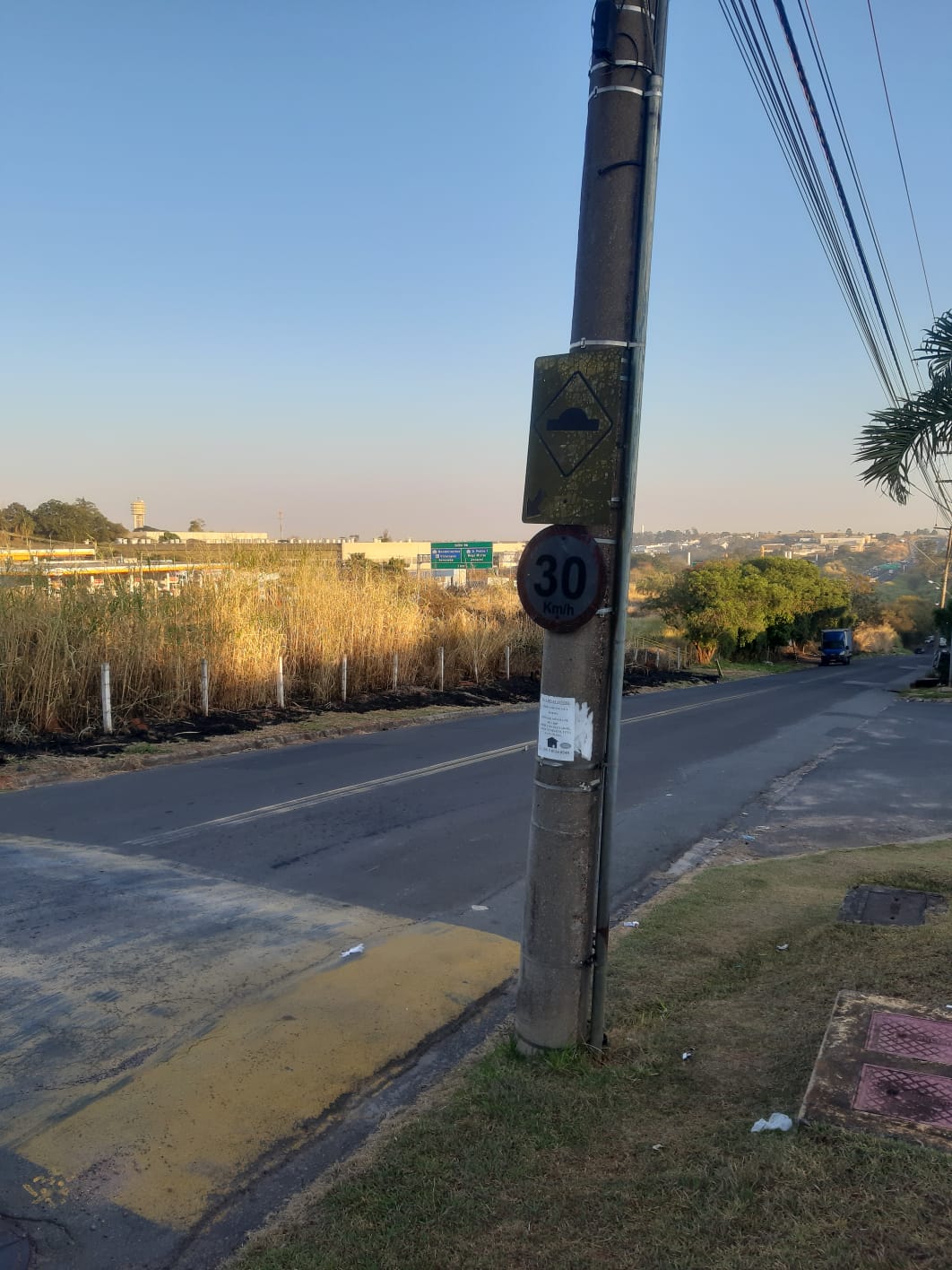 